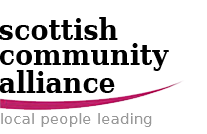 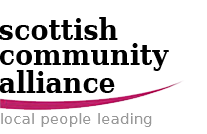 Community Learning Exchange (Virtual) Before completing this form please read the 2020/21 guidance notes.If you wish to discuss your application, please contact exchange@scottishcommunityalliance.net or call 0131 260 9501.Applicant organisation detailsName and address of organisation making the applicationDetails of Planned Activity Please give a brief description of what you plan to do with the award, how you plan to deliver information and knowledge, the outcomes to be achieved, and how these will benefit community organisations and the communities as a whole.	Costs/details of the activityTell us about who is taking part in the exchange and indicate the total costs involved. DeclarationI confirm that all the information provided in this application is to the best of my knowledge accurate and correct at the time of writing.ApplicantSCA Network  I confirm the applicant is either a member of our network or associated with our network and as such I can vouch that this application fits the guidelines and criteria agreed for the Community Learning Exchange.On behalf of (SCA network member)Signed:	Electronically or paste image belowDate: Please return the completed application form (ideally by email) to: exchange@scottishcommunityalliance.net.Organisation name Address Contact name Position Telephone Email Start date Start date I can confirm that the participating organisations are community based: (e.g. charity, social enterprise, community interest company etc)I can confirm that the participating organisations are community based: (e.g. charity, social enterprise, community interest company etc)Three learning outcomes you plan to deliver: Please keep a record of these as they will be required within the evaluation form.Three learning outcomes you plan to deliver: Please keep a record of these as they will be required within the evaluation form.Three learning outcomes you plan to deliver: Please keep a record of these as they will be required within the evaluation form.Benefits you hope this learning exchange will bring to:Benefits you hope this learning exchange will bring to:Benefits you hope this learning exchange will bring to:Organisations Communities Number of people planning to be involvedNumber of people planning to be involvedNumber of organisations planning to be involved Number of organisations planning to be involved How many hours at £35 p/h (max 13) and how will they be utilised? How many hours at £35 p/h (max 13) and how will they be utilised? How many hours at £35 p/h (max 13) and how will they be utilised? Hours for planning at£35 p/h to a max of 5 hoursHours for delivery at £35/ p/h to a max of 8 hoursSigned Position On behalf of (organisation)Date 